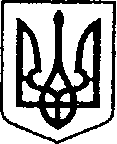 УКРАЇНАЧЕРНІГІВСЬКА ОБЛАСТЬН І Ж И Н С Ь К А    М І С Ь К А    Р А Д А34 сесія VIIІ скликанняР І Ш Е Н Н Явід 08 листопада 2023 р.                   м. Ніжин	                             № 26-34/2023Відповідно до статей 25, 26, 42, 59, 60, 73 Закону України «Про місцеве самоврядування в Україні», Закону України «Про оренду державного та комунального майна» від 03 жовтня 2019 року №157-XI, Порядку передачі в оренду державного та комунального майна, затвердженого постановою Кабінету Міністрів України від 03 червня 2020 р. № 483 «Деякі питання оренди державного та комунального майна», Регламентy Ніжинської міської ради Чернігівської області, затвердженого рішенням Ніжинської міської ради від 27 листопада 2020 року № 3-2/2020 (зі змінами), враховуючи лист орендаря фізичної особи-підприємця Ромашки Сергія Володимировича  від 11 жовтня 2023 року № 1, міська рада вирішила:1. Припинити Договір оренди нерухомого майна, що належить до комунальної власності Ніжинської територіальної громади від 03 грудня    2021 року № 36, нежитлового приміщення, загальною площею 30,08 кв.м., корисною площею 9,4 кв.м., яке розташоване за адресою:              Чернігівська область, місто Ніжин, вулиця Станіслава Прощенка (Московська), будинок 21-А, укладеного з фізичною особою-підприємцем Ромашком Сергієм Володимировичем.2. Орендодавцю (Управлінню комунального майна та земельних відносин Ніжинської міської ради Чернігівської області) повернути Орендарю (фізичній особі-підприємцю Ромашку С.В) забезпечувальний депозит відповідно до Договору № 36 оренди нерухомого майна, що належить до комунальної власності Ніжинської територіальної громади від 03 грудня 2021 року, укладеного з  фізичною особою-підприємцем Ромашком Сергієм Володимировичем.3. Управлінню комунального майна та земельних відносин Ніжинської міської ради Чернігівської області вжити заходів щодо реалізації цього рішення згідно Закону України «Про оренду державного та комунального майна» від 03 жовтня 2019 року № 157-XI, Порядку передачі в оренду державного та комунального майна, затвердженого постановою Кабінету Міністрів України від 03 червня 2020 р. № 483 «Деякі питання оренди державного та комунального майна».4. Начальнику відділу комунального майна Управління комунального майна та земельних відносин Ніжинської міської ради Чернігівської області Чернеті О.О., забезпечити оприлюднення даного рішення на офіційному сайті Ніжинської міської ради Чернігівської області протягом п’яти робочих днів після його прийняття.5. Організацію виконання даного рішення покласти на першого заступника міського голови з питань діяльності виконавчих органів ради Вовченка Ф. І. та начальника Управління комунального майна та земельних відносин Ніжинської міської ради Чернігівської області Онокало І. А.6. Контроль за виконанням даного рішення покласти на постійну комісію міської ради з питань житлово-комунального господарства, комунальної власності, транспорту і зв’язку та енергозбереження (голова комісії –    Дегтяренко В. М.).Міський голова			          		                        Олександр КОДОЛАВізують:Начальник Управління комунального майната земельних відносин Ніжинської міської ради	            Ірина ОНОКАЛОПерший заступник міського голови з питань діяльностівиконавчих органів ради                                                          Федір ВОВЧЕНКОСекретар Ніжинської міської ради                                            Юрій ХОМЕНКОНачальник відділу юридично-кадрового забезпечення апарату виконавчого комітетуНіжинської міської ради                                                               В’ячеслав ЛЕГАГоловний спеціаліст – юрист відділу бухгалтерського обліку, звітності та правового забезпечення Управліннякомунального майна та земельних відносин Ніжинської міської ради					        Сергій САВЧЕНКОГолова постійної комісії міськоїради з питань житлово-комунальногогосподарства, комунальної власності, транспорту і зв’язку та енергозбереження	          	Вячеслав ДЕГТЯРЕНКОГолова постійної комісії міської ради з питань регламенту, законності,охорони прав і свобод громадян, запобігання корупції, адміністративно-територіальногоустрою, депутатської діяльності та етики                              Валерій САЛОГУБПро дострокове припинення Договору оренди нерухомого майна, що належить до комунальної власності Ніжинської територіальної громади  від  03 грудня 2021 року № 36